VINCENT POUCLETSur toi personnellement : 
1.     Pour toi, le football c’est : un plaisir
2.     Club(s) précédent(s) : Les Robretières
3.     Le plus haut niveau auquel tu as joué : Promotion de 1ère div
4.     Depuis quand es-tu au club : au moins 7 ans 
5.     Poste que tu occupes sur le terrain : un poste ingrat
6.     Le poste que tu aimerais jouer : n°9
7.     Le meilleur joueur du monde à ton poste : Joseph Antoine Bell
8.     Un geste de superstition : j'en ai pas
9.     Ton geste technique préféré : aucun en particulier
10.   Ton club préféré : Girondins de Bordeaux
11.   Ton joueur préféré : Ribery
12.   Ton entraineur préféré : Guardiola
  
Dans les vestiaires de l’ESB :
13.   Le plus en retard : Anthony Ferré
14.   Le plus chambreur : Jérôme Orsonneau
15.   Le Mr Prout : Romuald
16.   Le moins attentif : moi
17.   Le plus trainard : Gringo
18.   Le plus bringueur : Ben
  
Sur le terrain :
19.   Le plus technique : Arthur
20.  Le plus rapide : Seb Poissonnet
21.   La plus grosse charrette : après moi, Vlad
22.  Le plus réaliste devant le but : Jérémy Lubin
23.  Le plus « tireur de pigeons » : Camille 
24.  Le plus râleur : moi
25.  Le plus fragile : Julien Vincent
26.  Le meilleur joueur sur le terrain : Alex
  
Questions bonus :
27.  Le meilleur supporter : JP
28.  Le meilleur « GLAND’OR » : Camille
29.  Ton meilleur souvenir au club : 4ème tour coupe de France contre Ancenis
30.  Décris L’ESB en un mot : copain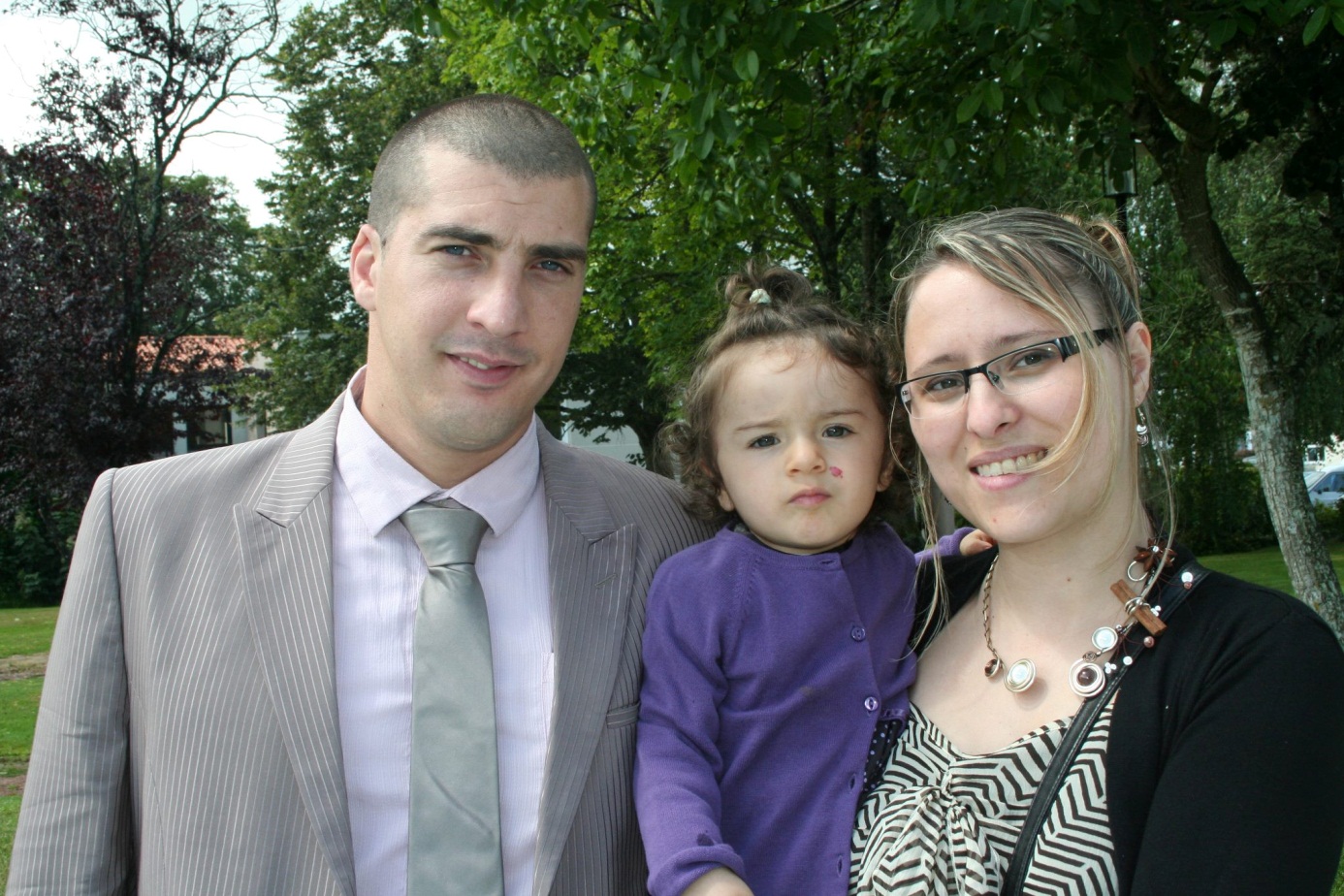 